					Washington State Migrant Education Program 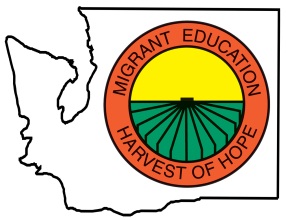 		EVALUATIONYOUR LEVEL:COMMENTSThe strengths of this workshop/course were:  																																					Additional suggestions for improving this workshop/course: 																																				Workshop/Course Title:Teaching Writing in the Content AreaSession ID#:Instructor:DatePLEASE INDICATE: Administrator/Building Administrator/Building Community/Support Services Classified/Support Staff Classified/Support Staff Counselor/Psychologist Counselor/Psychologist Gifted Ed Specialist Gifted Ed Specialist Intern Parent Parent Prevention Specialist Prevention Specialist Related Services Related Services Student Teacher, Regular Ed. Teacher, Regular Ed. Teacher, Special Ed. Teacher, Special Ed. Recruiter Recruiter Records Clerk Recruiter/Records Clerk Recruiter/Records Clerk Other Other Birth – three Preschool Primary IntermediateGifted Ed Specialist Intern Parent Prevention Specialist Middle High School Not ApplicablePLEASE RATE 1= Strongly Disagree (SD)            5 = Strongly Agree (SA)		NA = Does Not Apply.SDSANAHow well did this course meet your needs?		12345NAThis workshop/course met the stated objectives.The content of this workshop/course could directly improve my professional skills.Attending this workshop/course was worth my time.The workshop/course met the skill level of the intended participants.The opportunities for interaction were appropriate.Opportunities were provided for reflection and/or quality practice.	I would recommend this workshop/course to others.Did the instructor meet your expectations?The instructor skillfully presented the workshop/course.		The instructor was qualified and knowledgeable.	Will this course help you improve student achievement?The content of the workshop/course will help me meet the social, emotional and/or academic needs of my students.The workshop/course content is connected to my school or district improvement plan.Did the materials support your learning?The print/non-print materials were of high quality and appropriate.The presentation and materials supported diversity appropriately.		Technology was appropriately used to support the workshop/course.How was your overall experience?The facilities were appropriate for the program.	The registration process went smoothly.